	Secretaría de Asuntos Docentes transcribe convocatoria de Inspección de Educación Técnica:“CONVOCATORIA PARA MATERIAS DEL 7MO. AÑO  POR PROYECTOS  Escuela de Educación Técnica Nº 1 –  SAN PEDROEspecialidad: QUIMICA   Ante la necesidad de cobertura de cargos de las materias por Proyecto del 7mo año, corresponde proceder a convocar la Cobertura por Proyecto  según lo pautado en la   Disposición 1 - 2 y 3/ 2012.1. Convocar a:                       Personal docente   por  del cargo a cubrir, que cumpla con los requisitos de ser Docente del Distrito y con perfil académico afín a la materia.De la institución. 2.  Cargos a cubrir: docentes/profesor Situación de Revista: SUPLENTEAño. 7mo. Ciclo lectivo: 2019ESPECIALIDAD:QUIMICA3. Comisión Evaluadora:Sede de la Comisión Evaluadora: Sede de Inspección de Educación Técnica Alem 230 - PA San NicolásMIEMBROS	Titular          Inspector de Educ. Ing. SUSANA DOQUESuplente      Inspectora de Educ Lic.  LAURA SALINAS Titular          Director  de la EEST Nº 1  de San Pedro  Pf. ALEJANDRO ACOSTA.Suplente      Vice Director de la EEST Nº 1 de San Pedro Pf  GUILLERMO CORBALAN. Titular          Docente  Titular Prof. PAULINA GOMEZSuplente      Docente Suplente Prof. ESTEBAN VLAEMINCK4.  Cronograma:CRONOGRAMA DE ACCIONES Temario: Diseño Curricular según Anexo 3 de la Resol 3828/09 en Secretaría de la EscuelaCobertura de Módulos por Proyecto PedagógicoCriterios de Evaluación del Proyecto Pedagógico: De acuerdo a los siguientes indicadores del Anexo 4 de la Disp. Conj 3/12 Presentar para la inscripción : Carpeta de 3 solapas con:FOTOCOPIA DE DNI CONSTANCIA DE ANTIGÜEDAD EN LA DOCENCIA (DESDE – HASTA)CALIFICACIÓN DE LOS DOS ULTIMOS AÑOS. FOTOCOPIA AUTENTICADA DE CURSOS REALIZADOS EN RELACIÓN A LA MATERIA A CUBRIR. BREVE CVCriterios de Evaluación del Proyecto Pedagógico: De acuerdo a los siguientes indicadores del Anexo 4 de la Disp. Conj. 3/12 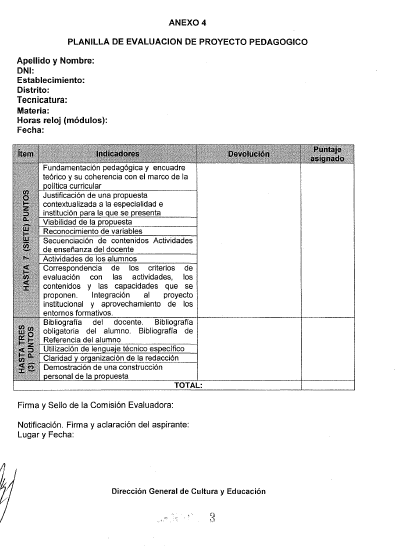 Criterios de Evaluación de la Entrevista: De acuerdo a los indicadores del Anexo 5 de la Disp. Conj. 3/12 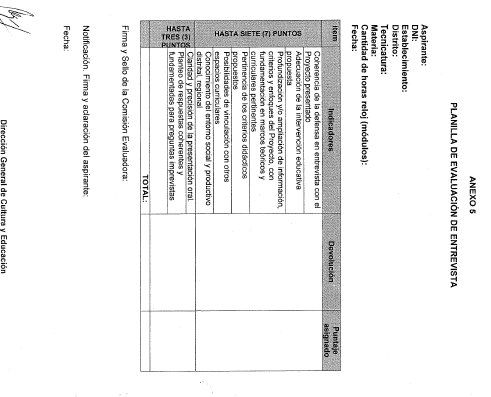 Inspección Areal de Educación Técnica sugiere  el modelo de  organización siguiente:COMUNICADO Nº 65CONVOCATORIA PARA COBERTURA DE   PRACTICA PROFESIONALIZANTE (QUIMICA) 7º AÑOEsc. de Educ. Técnica Nº 1 de San Pedro10 de junio de 2019Dirección DocenteEstablecimientoCargosMateriaMotivoDETE.E.S.T. Nº 1PF  06 MODPracticas ProfesionalizantesLicenciaFECHAACCIONESDel 10 al 13 de junio de 2019Difusión y convocatoria a través de la Secretaría de Asuntos Docentes. 4 (cuatro) díasDel 14 al 21 de junio de 2019Inscripción de los aspirantes en Secretaría de Asuntos Docentes, presentación de antecedentes y entrega de Proyectos Pedagógicos.  4 (cuatro) días24 a 25 de junio de 2019Remisión de las inscripciones al jurado por parte de la SAD. 1(uno) día.Del 26 de junio al 2 de julio de 2019Remisión al Tribunal Descentralizado N°12  para la valoración de antecedentes y lectura de proyectos por Inspección de Educación Técnica. 5 (cinco) días A partir del 3 de julio de 2019Notificación fehaciente a los aspirantes de lugar, fecha y hora de las entrevistas.CICLO LECTIVO 2015PROYECTO PEDAGOGICO NIVEL ESPECIALIDAD CURSO Y DIVISIÓNNOMBRE DE  Ó MODULODOCENTE A CARGOANEXO IENCUADRE PEDAGÓGICOFUNDAMENTACIÓN DE   - Diseño Curricular - OBJETIVOS: Centralizados en la actividad del Profesor.ESTRATEGIAS DIDÁCTICAS A UTILIZAR PROYECTOS ESPECÍFICOS A DESARROLLAR DURANTE EL AÑO EVALUACIÓN  ¿Qué voy a evaluar? (Ejemplo de criterios: contenidos, presentación, vocabulario adecuado, presentación personal, participación, etc.)¿Cómo voy a evaluar? (Instrumentos. Ej.: Eval. escrita, Eval. oral, observación, presentación de trabajos prácticos, desarrollos de Proyectos, Participación en EACP  etc.)ANEXO IICONTENIDOSEspecialidad:  Curso y división:Materia:BIBLIOGRAFÍA UTILIZADA: Por el alumno y por el profesor.Firma del docente: ………………………………………......Firma del directivo: …………………………………………..Aclaración: ………………………………….…………………Fecha : …../ …../ …..